Dear (Name),(Designation),(Department of Military),(Name of Country),Thank you for your continued hard work in protecting and serving the country. Even though you have to spend long periods of time away from your family and friends, you still continue to work hard. I would like you to know that your hard work is recognized, and valued by the people you love. Thank you for everything you do for our country, and for keeping us safe and secure.Yours Truly,(Your Name)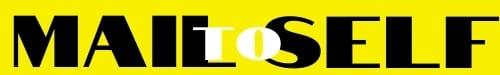 